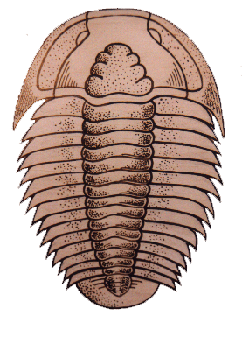 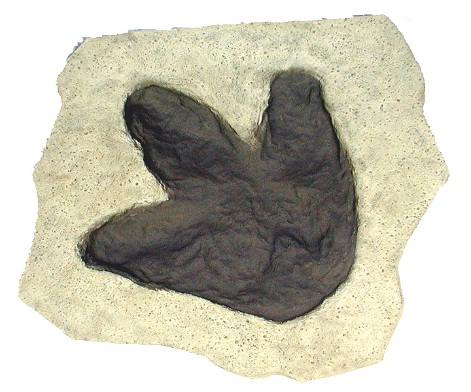 Lawrence University Science Lab DayBRINGING FOSSILS TO LIFESaturday, May 9, 20151:00 - 4:30for 5th to 8th grade students who love scienceThe Science Lab Day will take you on a paleontogolical adventure, decoding how we learn about past and present life from fossils.  Join paleontological investigator Shane Cullian, microbiology specialist Will Tyler, and Lawrence University science majors in the lab as they explore how scientists work to understand the world.hands-on explorations in real labs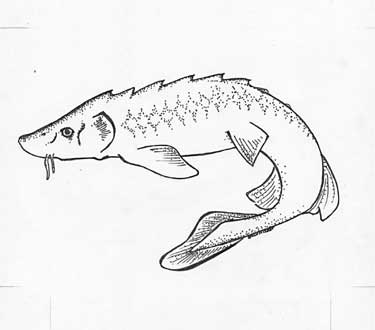 		* investigate fossil footprints		* discover living fossils		* research early life forms still alive todayMore information available from www.lawrence.edu/dept/biology/department_programs/sciencecamp.shtmlCindy Duckert, 920-202-4850  or email duckertc@lawrence.eduSpace is limited	 to 50							Registrations due by May 6        *     *     *     *     *     *     *     *     *     *     *     *     *     *     *     *     *     *     *     *     *     *     * Lawrence University Science Lab Day: BRINGING FOSSILS TO LIFESaturday, May 9, 2015  1:00 - 4:30  Name_________________________________________________	   Age _____Address ____________________________________   Phone _________________City, Zipcode _________________________________ Email ___________________________Mail $10 payable to Lawrence Univ.& Registration form to:	Lawrence Science Lab Day	    Special note from parents or list a friend to be a lab partner:Lawrence University 711 E. Boldt WayAppleton, WI 54911fax 920-832-6962